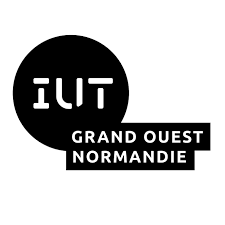 Le :Objet : Travail en non présentielNOM Prénom de l’étudiant :	Date : 	De :            h                     à                    Est une 1/2 journée r JournéeConsacrée aux révisions des modules de remise à niveau.Cette activité pouvant être réalisée à mon domicile, option que je choisis, en conséquence, je ne viendrai donc pas à l’IUT, Campus 3, Rue Anton Tchekov 14123 IFS.							NOM Prénom							Signature							Date